   The 50 symbols of the Sheshak script, used throughout the Sheshak empire, are read white on black rather than black on white.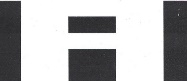 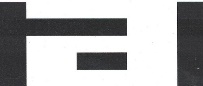 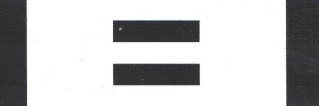 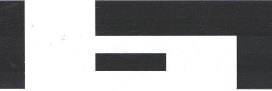 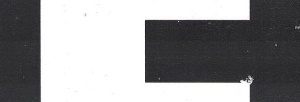 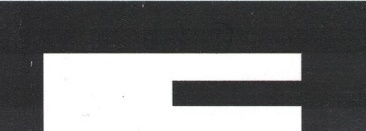 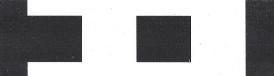 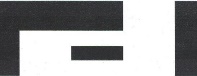 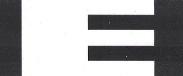 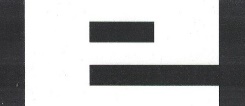 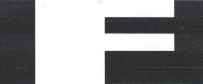 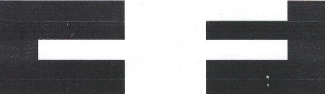 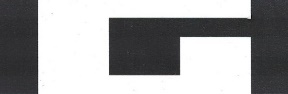 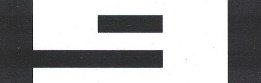 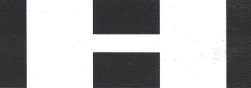 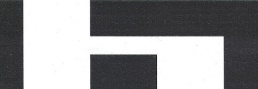 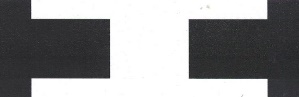 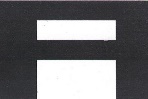 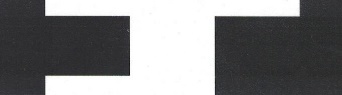 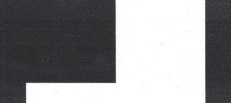 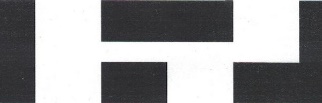 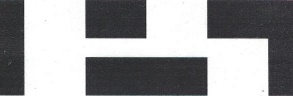 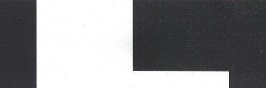 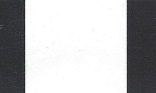 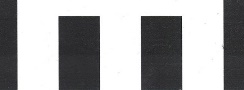 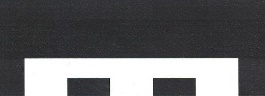 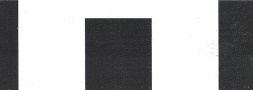 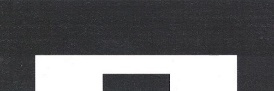 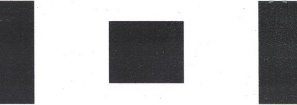 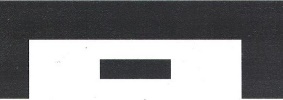 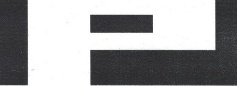 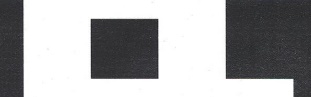 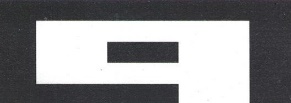 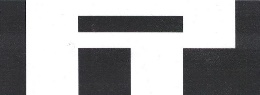 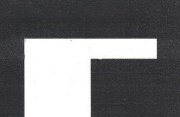 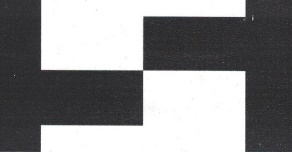 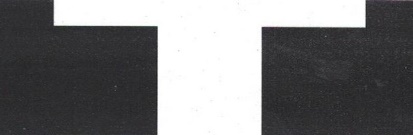 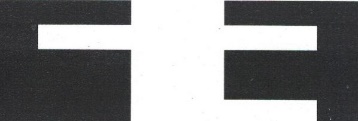 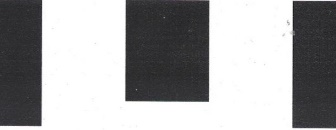 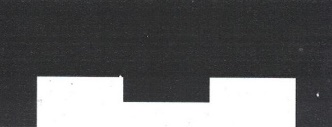 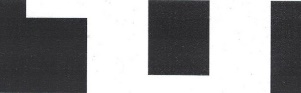 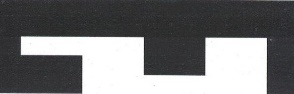 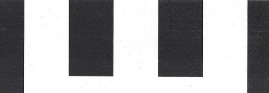 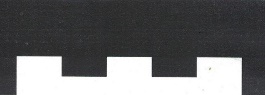 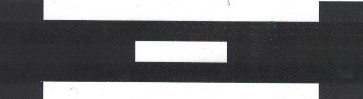 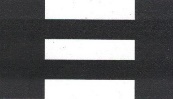 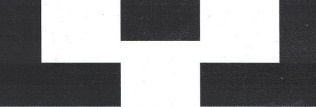 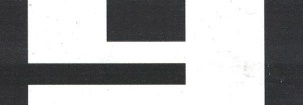 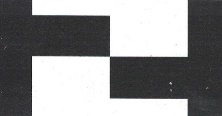 